HL7 CDS WG Conference Call10 July 2014, 3-4pm US ETAttendees:
[ ] Tomasz Adamusiak[ ] Joel Amoussou[ ] Chad Armstrong[ ] Jennifer Barrett[ ] Cynthia Barton[ ] Chris Bontempi[ ] Joe Bormel[X] Aziz Boxwala[ ] Thompson Boyd [ ] Daryl Chertcoff[ ] Sarah Corley [ ] Clayton Curtis[ ] Maria Esquela[ ] Elitsa Evans[ ] Robert Freimuth[ ] Emory Fry[ ] Marc Hadley[ ] Lindsey Hoggle[ ] Vojtech Huser[ ] Bob Hussey [ ] Krishna Gazula[ ] Chris Johnson[X] Ken Kawamoto[ ] Rosemary Kennedy[ ] Lester Keeper[X] Ryan Knepp[ ] Mark Kramer[ ] Thomson Kuhn[ ] Polina Kukhareva[ ] Eric Larson[ ] Oliver Lawless[ ] Victor Lee[ ] Bill Lord[ ] Stacey Marovich[X] Jason Matthews[ ] Lloyd McKenzie[ ] Christy May[ ] Jim May[ ] Rob McClure[ ] Clem McDonald [ ] Chris Melo[ ] William Michaels[ ] Chris Millet[ ] Maiko Minami[ ] Bernadette Minton[ ] Mark Monterastelli[ ] Alicia Morton[X] Claude Nanjo[ ] Lisa Nelson[ ] Jamie Parker [ ] Anne Pollock[ ] Divya Raghavachari [ ] Stan Rankins[X] Bryn Rhodes[ ] Mark Roche[ ] Virginia Riehl [ ] Martin Rosner[ ] Julie Scherer[ ] Atanu Sen [ ] Mark Shafarman[ ] David Shields[ ] Julia Skapik[ ] Davide Sottara[ ] Howard Strasberg[ ] Rita Torkzadeh[ ] Serafina Versaggi[ ] Phillip Warner[ ] Ben West[ ] Missy Willoughby[ ] Julia Xu[ ] Cathy Welsh[ ] Su-Hsiu Wu[ ] Shirin ZaidiMinutes:- QUICK	- Reviewed structural updates to QUICK made in QI model HL7 call- Refactored topic and modality as it made leaf-level classes more consistent, and it made expressions cleaner.  Content is the same as before.			- StatementTopic can be Observable or Act			- StatementModality can be an Observation or Action- Discussed modeling extension considerations for QUICK.  More discussions to occur in future calls.  Slide set for discussion from Aziz: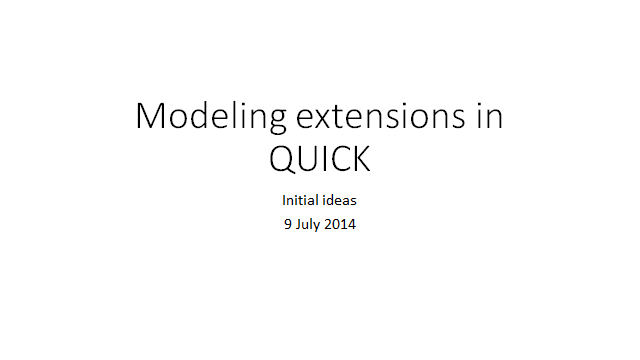 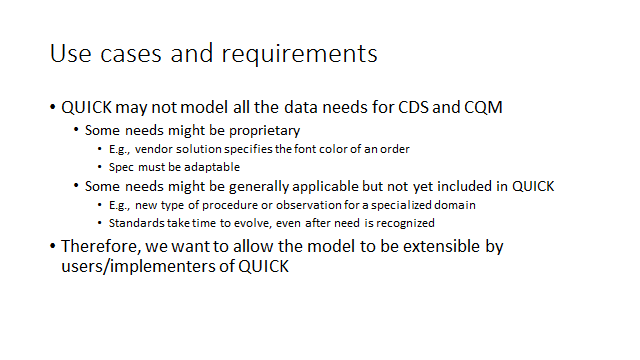 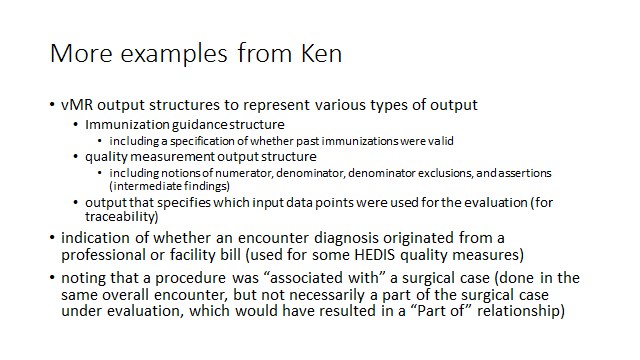 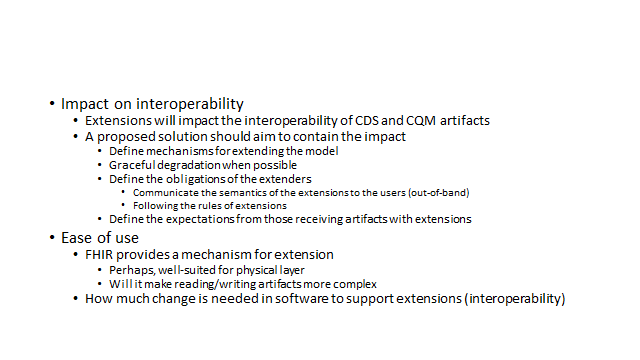 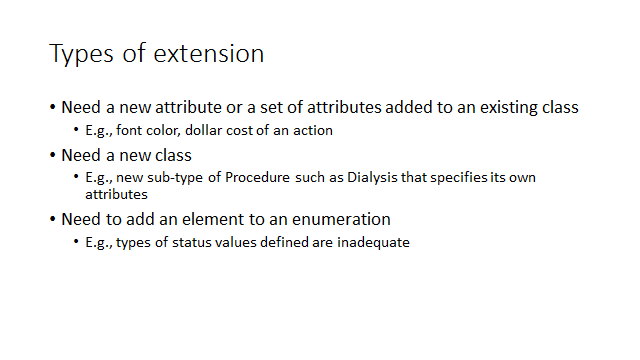 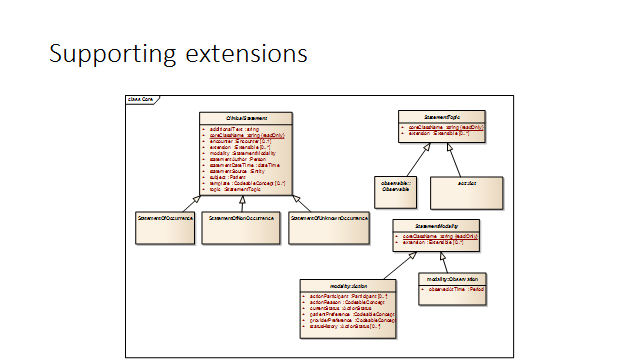 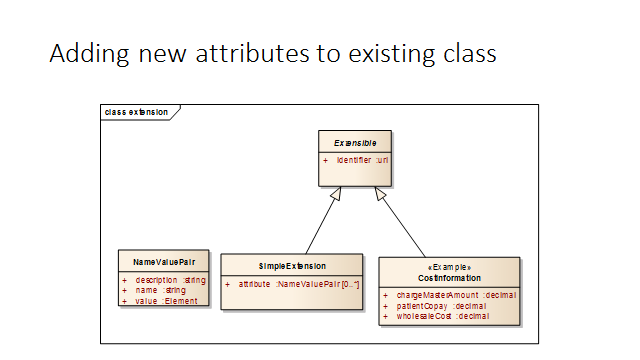 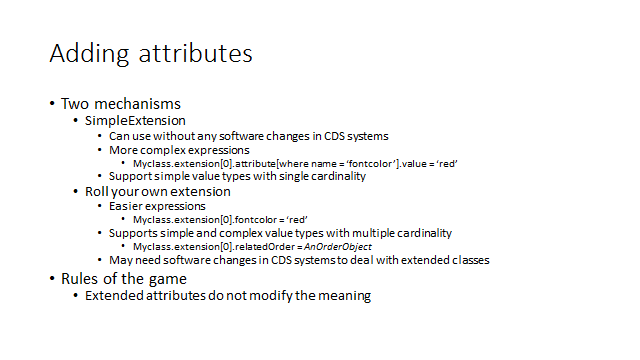 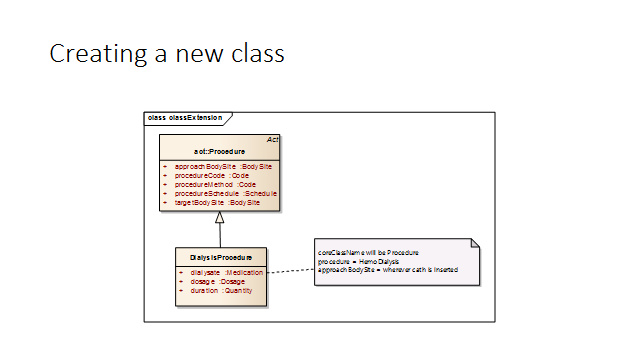 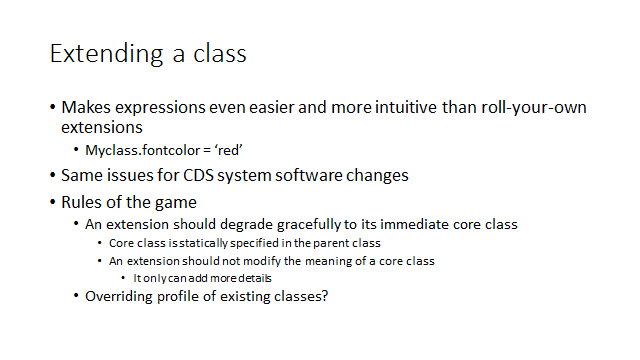 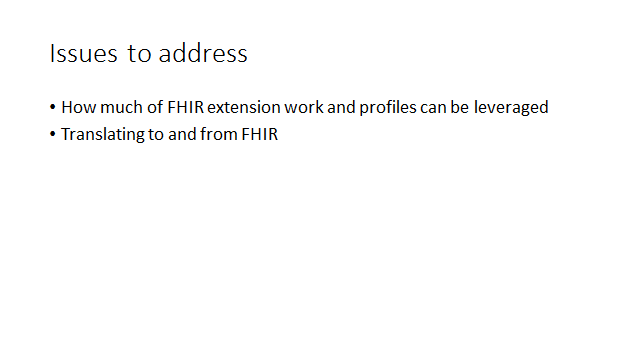 - Next call:7/17 (Th) 3pm ETTentative Agenda:CQL and QI Data Model Discussion